Консультация на тему:«Приобщение детей дошкольного возраста к социокультурным ценностям»Что такое общечеловеческие ценности и как они проявляются в повседневной жизни? Это - абсолютная ценность человеческой жизни, уважение жизни во всем ее многообразии, любовь, ответственность, служение человечеству, чувство благодарности, потребность делиться, чистота и культура речи, здоровый образ жизни, искренность, умение прощать, сострадание, уважительное отношение к старшим, забота о других, бережное отношение к природе, уважение всех религий и национальностей. Это то, что составляет природу каждого человека. Положительное отношение к народам мира, интернациональные чувства закладываются через выделение в национальном общечеловеческого начала: основной путь воспитания здесь – это продвижение ребенка к всеобщим гуманистическим ценностям, которые раскрываются через приобщение ребёнка к своей национальной культуре. Воспитание развивающейся личности невозможно без приобщения к общечеловеческим культурным ценностям, без глубокого овладения всем опытом мирового культурного наследия. Именно общечеловеческие ценности являются важным фактором возрождения страны, выхода из духовно-нравственного кризиса. В процессах формирования личности и общечеловеческих ценностей значительную роль играет фольклор. Это русские народные танцы, в которых дети черпают русские нравы, обычаи и русский дух свободы творчества в русской пляске, или устный народный фольклор: считалки, стихи, потешки, прибаутки, народные игры, в которые дети очень любят играть. Народные игры способствуют воспитанию сознательной дисциплины, воли, настойчивости в преодолении трудностей, приучают детей быть честными и правдивыми. Игра – это школа воспитания. В ней свои «учебные предметы». Одни из них развивают у детей ловкость, меткость, быстроту и силу; другие учат премудростям жизни, добру и справедливости, чести и порядочности, любви и долгу. Игра формирует высокую нравственность. Неоценимым национальным богатством являются календарные народные игры. Они вызывают интерес не только как жанр устного народного творчества. В них заключена информация, дающая представление о повседневной жизни наших предков – их быте, труде, мировоззрении. Игры были непременным элементом народных обрядовых праздников. Основным условием успешного внедрения народных игр в жизнь детей всегда было и остается глубокое знание и свободное владение обширным игровым репертуарам, богатое и разнообразное по своему содержанию. Игры — своеобразная школа ребенка. В них удовлетворяется жажда действия; предоставляется обильная пища для работы ума и воображения; воспитывается умение преодолевать неудачи, переживать неуспех, постоять за себя и за справедливость. В играх — залог полноценной душевной жизни ребенка в будущем. Практически каждая игра начинается с выбора водящего. Чаще всего это происходит с помощью считалки. Считалка обнаруживает свою древнюю традицию. Обыкновение пересчитываться идет из быта взрослых. Перед предстоящим делом в прошлом зачастую прибегали к счету, чтобы узнать, удачно или неудачно завершится задуманное. Этому придавали необычайную важность, так как полагали, что есть числа счастливые и несчастливые. Взрослые пересчитывались — стали пересчитываться и дети. Ведь многие детские игры имитируют серьезные занятия взрослых — охоту на зверей, ловлю птиц, уход за посевом и др. Есть игры, в которых играющие делятся на команды. Чтобы при этом не возникало споров, использовались скороговорки: кого выбираешь? что выбираешь? что возьмешь? С первых лет жизни ребенка приобщение его к культуре, общечеловеческим ценностям помогают заложить в нем фундамент нравственности, патриотизма, формирует основы самосознания и индивидуальности. Формирование общечеловеческих ценностей является одной из актуальных и сложнейших проблем, которая должна решаться сегодня всеми, кто имеет отношение к детям. То, что мы заложим в душу ребенка сейчас, проявится позднее, станет его и нашей жизнью. Сегодня мы говорим о необходимости возрождения в обществе культуры поведения, что непосредственно связано с развитием и воспитанием ребенка до школы.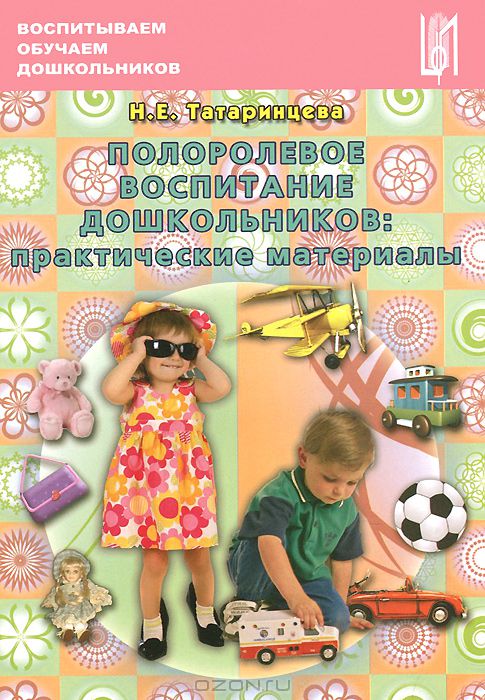                       Консультация для родителей на тему:                         «Социокультурные ценности»Информация из окружающего мира для маленького ребенка эмоционально окрашена, детская память пронизана яркими ощущениями. Это позволяет развивать у детей способность к глубоким душевным переживаниям, содействует зарождению чувства сопричастности к истории, культуре и традициям родного народа. Данные особенности восприятия мира ребенком – дошкольником создают благоприятную почву для формирования ценностных установок, образующих в будущем устойчивую индивидуальность человека.«… Радостно и свободно глядит душа ребенка на мир, не думая извлекать из него пользу, … прежде всего и больше всего любуясь им, радуясь тому прекрасному, что в нем находится» (В. В. Зеньковский). Поэтому и духовное развитие наиболее эффективно осуществляется в дошкольном детстве, когда ребенок еще всецело открыт.Для маленького ребенка более понятными являются близкие, родные, традиционные ценности, поэтому надо знакомить детей с изустной литературой. Дошедший до нас фольклор родного народа, является хранителем Отечественного языка, что само по себе уже представляет большую ценность. Мудрые пословицы и умные с хитрецой загадки, хороводные игры, песенки и потешки, торжественные былины, поучительные сказы и сказки, лучшие образцы литературных текстов классиков русской литературы, картины наших выдающихся художников, музыкальные произведения русских композиторов, родная песня и народная игрушка, помогают дошкольникам лучше понять и принять ценности родной культуры.Нравственные ценности, такие как такие как способность к различению добра и зла, послушание, почитание родителей, забота о ближнем, терпение, доброта, сострадание, сорадование в радости раскрывают для ребенка – дошкольника особенности национального характера, лицо народа. Постигая нравственные ценности своего народа, ребенок выходит и на овладение основами гражданской культуры.Еще одна группа – ценности деятельности человека. Дети 3 – 7 лет начинают осваивать значение праведного труда на земле, верного служения людям и Отечеству, мастерство добрых рук и таланты человека. Мы доносим до детей ценность труда как первооснову жизни и благосостояния человека: «Терпение и труд все перетрут», «Дело учит, и мучит, и кормит», «Доброму делу Бог помогает».Следующая группа – социокультурные ценности, которые всегда помогают в единении общества: семья, род, Родина, защита родной земли, забота о тех, кто в ней нуждается, единение и радость в празднике.Присоединение детей к данной группе ценностей помогает ребенку приобрести первичный социокультурный опыт, воспринять традиции своего народа, обрести память рода, обращенную к потомкам, и, в конечном итоге, получить базовый опыт, на котором формируется характер и закладываются духовно – нравственные основы личности.Дошкольники начинают постигать ценности внешнего мира, составляющие природно-культурное пространство России. Сюда входят священные смыслы природы: родные просторы (поля и нивы), «сказочный лес», «братья наши меньшие», горы и реки, моря – океаны, деревни и города. Окружающий мир перестает быть просто набором предметов и объектов.  Ребенок воспринимает его, как живой. Сохранить и развить у детей способность целостного восприятия мира, сформировать такие качества, как понимание, сочувствие и сопереживание миру природы – одна из важнейших задач дошкольного образования.Чувство любви к Родине является духовной ценностью, определяющей жизненный путь человека, проясняющей его смысл. Только через испытание великого чувства любви к Отчизне воспитывается патриотизм.Мы расцениваем патриотизм как общественную ценность, высоко-нравственное чувство, активную гражданскую позицию личности, олицетворяющую любовь к своему Отечеству, сопричастность его истории, культуре, достижениям, потребность в достойном, самоотверженном ему служении.«Те высокие нравственные чувства, которые характеризуют развитого взрослого человека и которые способны вдохновить его на большие дела и на благородные поступки, не даны ребенку в готовом виде от рождения. Они возникают и развиваются на протяжении детства под влиянием социальных условий жизни и воспитания», -В.Запорожец.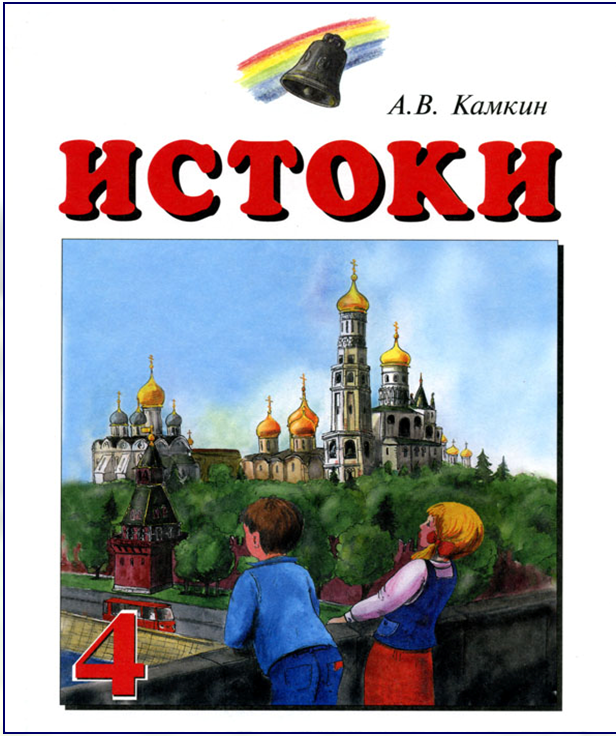 